Пән: Әдебиеттік оқуПән: Әдебиеттік оқуМектеп: «№ 27 орта мектебі» КМММектеп: «№ 27 орта мектебі» КМММектеп: «№ 27 орта мектебі» КМММектеп: «№ 27 орта мектебі» КММПедагогтің аты-жөніПедагогтің аты-жөніНигмешова Р. Б.Нигмешова Р. Б.Нигмешова Р. Б.Нигмешова Р. Б.Күні:  12. 04. 21Күні:  12. 04. 21Сынып:  3 «Ә»Сынып:  3 «Ә»Қатысушылар саны: 26Қатысушылар саны: 26Қатыспағандар саны: 0Қатыспағандар саны: 0Сабақтың тақырыбыСабақтың тақырыбыЖануарлар суды қалай ішеді?Жануарлар суды қалай ішеді?Жануарлар суды қалай ішеді?Жануарлар суды қалай ішеді?Оқу бағдарламасына сәйкес оқыту мақсаттарыОқу бағдарламасына сәйкес оқыту мақсаттары1.2 Шығарманы мазмұндау.3.1.2.1 – шығарманың мазмұнын бірлесе құрастырған жоспарбойынша немесе өз сөзімен толық, таңдауына қарай мазмұндау,сахналау.1.2 Шығарманы мазмұндау.3.1.2.1 – шығарманың мазмұнын бірлесе құрастырған жоспарбойынша немесе өз сөзімен толық, таңдауына қарай мазмұндау,сахналау.1.2 Шығарманы мазмұндау.3.1.2.1 – шығарманың мазмұнын бірлесе құрастырған жоспарбойынша немесе өз сөзімен толық, таңдауына қарай мазмұндау,сахналау.1.2 Шығарманы мазмұндау.3.1.2.1 – шығарманың мазмұнын бірлесе құрастырған жоспарбойынша немесе өз сөзімен толық, таңдауына қарай мазмұндау,сахналау.Сабақтың мақсатыСабақтың мақсатыБарлық оқушылар - шығарманы жоспар бойынша мазмұндайды;Көптеген оқушылар – шығарманың жоспарын құрып, өз сөзімен толық мазмұндап, сахналайды;Кейбір оқушылар – шығарманы өз сөзімен толық мазмұндап, шығарма желісін түсіндіреді.Барлық оқушылар - шығарманы жоспар бойынша мазмұндайды;Көптеген оқушылар – шығарманың жоспарын құрып, өз сөзімен толық мазмұндап, сахналайды;Кейбір оқушылар – шығарманы өз сөзімен толық мазмұндап, шығарма желісін түсіндіреді.Барлық оқушылар - шығарманы жоспар бойынша мазмұндайды;Көптеген оқушылар – шығарманың жоспарын құрып, өз сөзімен толық мазмұндап, сахналайды;Кейбір оқушылар – шығарманы өз сөзімен толық мазмұндап, шығарма желісін түсіндіреді.Барлық оқушылар - шығарманы жоспар бойынша мазмұндайды;Көптеген оқушылар – шығарманың жоспарын құрып, өз сөзімен толық мазмұндап, сахналайды;Кейбір оқушылар – шығарманы өз сөзімен толық мазмұндап, шығарма желісін түсіндіреді.Сабақтың кезеңуақытПедагогтің әрекетіПедагогтің әрекетіОқушының әрекетіОқушының әрекетіРесурстарБасыПсихологиялық ахуал қалыптастыру.«Мен күлгенді ұнатамын» ойын жаттығуыПедагог балаларға:тұңжыраған жәнекөңілсіз,жабырқаған және ойланған көңілді және күлкілі;қайрымды және қуанышты,т.б.кейіпке еніп,бір бірімен рольге кіріп,адамдардың бейнесін келтіруге ұсынады.балалар айнаға қарап, әдемі ақкөңіл кейіпте күлімдейді.педагог осы «Мен күлгенді ұнатамын » жаттығуын күніне бірнеші рет қайталап көңіл күйді күлкімен көтеруге бола- тынын түсіндіреді. «Күлкі-көңіл күйдің сиқырлы кілті.Адам күлгенде өз көңіл күйін,өз денсаулығын жақсартады және айналасындағы адамдардың көңіл күйімен денсаулығына жақсы әсер береді.» Жұмыс ережесін келісуСабақта бір-бірімізді сыйлаймыз, тыңдаймыз!Уақытты үнемдейміз!Нақты,дәл жауап береміз!Сабақта өзіміздің шапшаңдығымызды, тапқырлығымызды көрсетеміз!Сабаққа белсене қатысып, жақсы баға аламыз!Алдыңғы білімді еске түсіру (ұжымда)Өлеңді «Шынжыр» әдісі бойынша тізбектеп жатқа сұрау.Бағалау: Мұғалімнің мадақтауы.Психологиялық ахуал қалыптастыру.«Мен күлгенді ұнатамын» ойын жаттығуыПедагог балаларға:тұңжыраған жәнекөңілсіз,жабырқаған және ойланған көңілді және күлкілі;қайрымды және қуанышты,т.б.кейіпке еніп,бір бірімен рольге кіріп,адамдардың бейнесін келтіруге ұсынады.балалар айнаға қарап, әдемі ақкөңіл кейіпте күлімдейді.педагог осы «Мен күлгенді ұнатамын » жаттығуын күніне бірнеші рет қайталап көңіл күйді күлкімен көтеруге бола- тынын түсіндіреді. «Күлкі-көңіл күйдің сиқырлы кілті.Адам күлгенде өз көңіл күйін,өз денсаулығын жақсартады және айналасындағы адамдардың көңіл күйімен денсаулығына жақсы әсер береді.» Жұмыс ережесін келісуСабақта бір-бірімізді сыйлаймыз, тыңдаймыз!Уақытты үнемдейміз!Нақты,дәл жауап береміз!Сабақта өзіміздің шапшаңдығымызды, тапқырлығымызды көрсетеміз!Сабаққа белсене қатысып, жақсы баға аламыз!Алдыңғы білімді еске түсіру (ұжымда)Өлеңді «Шынжыр» әдісі бойынша тізбектеп жатқа сұрау.Бағалау: Мұғалімнің мадақтауы.Психологиялық ахуалға берілген психогиялық жаттыңуларды орындау арқылы  жаңа сабаққа назар аудару.Оқушылар сұраққа жауап береді, жұмысты берілген түріне қарай орындайды.Психологиялық ахуалға берілген психогиялық жаттыңуларды орындау арқылы  жаңа сабаққа назар аудару.Оқушылар сұраққа жауап береді, жұмысты берілген түріне қарай орындайды.Психологиялық ахуал.Алдыңғы білімді еске түсірутапсырмалары.Сабақтың ортасыШирату тапсырмасы. https://www.youtube.com/watch?v=3_ZQDr_tugg видео тамашалау.Көрсетілген бейнеролик бойынша сұрақтар қойып, келесідей тапсырма ұсыну: Судың суретіне қарап 5 сөз немесе сөйлеп  құрастырып айтып көр.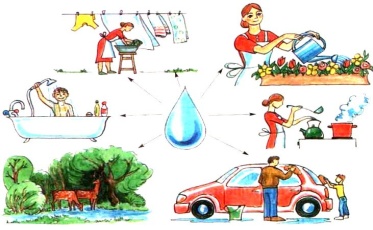 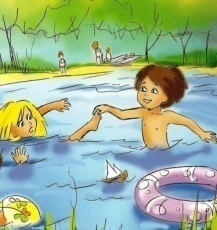 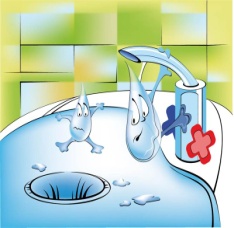 Дескриптор:өз ойы мен сезімін көркем-бейнелі сөздерді қолдана отырып, жеткізе алады.Сөздік жұмысыСіміріп – тоқтамастан ішу.Ұшып-қону – ұшқалақ.Оқылым. Өлеңді рөлге бөліп, мәнерлеп оқуға жаттық.Жануар қалай ішеді?Белсенді оқу тапсырмалары(топта, ұжымда) Өзің қандай сусындарды ішесің?Қандай сусындарды ішкен пайдалы деп ойлайсың?«Судың денсаулыққа пайдасы» деген тақырыпта сөйлеуге дайындал.Жетістік критерийі.Шығарманың мазмұнын бірлесе құрастырған жоспар бойынша сахналай алады.ҚБ: Бас бармақ  арқылы бір-бірін бағалау.Жеке жұмысқа дәптердегі тапсырмаларды орындау ұсынылады.Ширату тапсырмасы. https://www.youtube.com/watch?v=3_ZQDr_tugg видео тамашалау.Көрсетілген бейнеролик бойынша сұрақтар қойып, келесідей тапсырма ұсыну: Судың суретіне қарап 5 сөз немесе сөйлеп  құрастырып айтып көр.Дескриптор:өз ойы мен сезімін көркем-бейнелі сөздерді қолдана отырып, жеткізе алады.Сөздік жұмысыСіміріп – тоқтамастан ішу.Ұшып-қону – ұшқалақ.Оқылым. Өлеңді рөлге бөліп, мәнерлеп оқуға жаттық.Жануар қалай ішеді?Белсенді оқу тапсырмалары(топта, ұжымда) Өзің қандай сусындарды ішесің?Қандай сусындарды ішкен пайдалы деп ойлайсың?«Судың денсаулыққа пайдасы» деген тақырыпта сөйлеуге дайындал.Жетістік критерийі.Шығарманың мазмұнын бірлесе құрастырған жоспар бойынша сахналай алады.ҚБ: Бас бармақ  арқылы бір-бірін бағалау.Жеке жұмысқа дәптердегі тапсырмаларды орындау ұсынылады.Берілген сұраққа жауап беріп, тапсырмаларды талапқа сай орындайды.Белсенді оқу тапсырмалары(топта, ұжымда) «Көршіңе әңгімелеп бер» әдісі арқылы суретпен және мәтінмен жұмыс жасайды.Жұмыс дәптеріндегі жазылым тапсырмаларын орындауБерілген сұраққа жауап беріп, тапсырмаларды талапқа сай орындайды.Белсенді оқу тапсырмалары(топта, ұжымда) «Көршіңе әңгімелеп бер» әдісі арқылы суретпен және мәтінмен жұмыс жасайды.Жұмыс дәптеріндегі жазылым тапсырмаларын орындауОқылым, жазылым тапсырмалары.СоңыЖаңа білім мен тәжірибені қолдану«Ойлан, Жұптас, Пікірлес»Оқушыларға  қандай да болмасын сұрақ, тапсырма берілгенен кейін оларды тыңғылықты орындауға бағытталған интербелсенді тәсіл. Тақтада сұрақ/тапсырма жазылғаннан кейін әрбір оқушы жекеше өз ойлары мен пікірін берілген уақыт ішінде (2-3 минут) қағазға түсіреді. Содан кейін оқушы жұбымен жазғанын 3-4 минут  талқылайды, пікірлеседі. Мұғалімнің екі-үш жұпқа өз пікірлерін бүкіл сыныпқа жариялауын сұрауына болады. ҚБ: Бағдаршам көздері арқылы бір-бірін бағалау.Жаңа білім мен тәжірибені қолдану«Ойлан, Жұптас, Пікірлес»Оқушыларға  қандай да болмасын сұрақ, тапсырма берілгенен кейін оларды тыңғылықты орындауға бағытталған интербелсенді тәсіл. Тақтада сұрақ/тапсырма жазылғаннан кейін әрбір оқушы жекеше өз ойлары мен пікірін берілген уақыт ішінде (2-3 минут) қағазға түсіреді. Содан кейін оқушы жұбымен жазғанын 3-4 минут  талқылайды, пікірлеседі. Мұғалімнің екі-үш жұпқа өз пікірлерін бүкіл сыныпқа жариялауын сұрауына болады. ҚБ: Бағдаршам көздері арқылы бір-бірін бағалау.Кестені толтыр.Кестені толтыр.Топтық тапсырмалар.Кері байланыс«Бес саусақ» кері байланыс.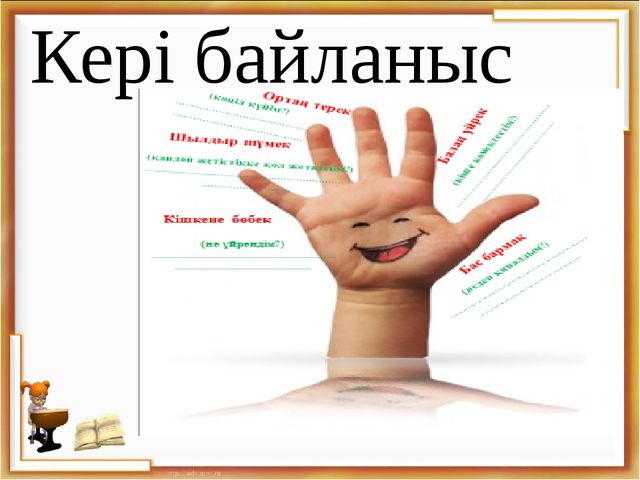 «Бес саусақ» кері байланыс.Сабақтан алған әсерлеріне кері байланыс береді.Сабақтан алған әсерлеріне кері байланыс береді.Кері байланыс тақтайшасы.